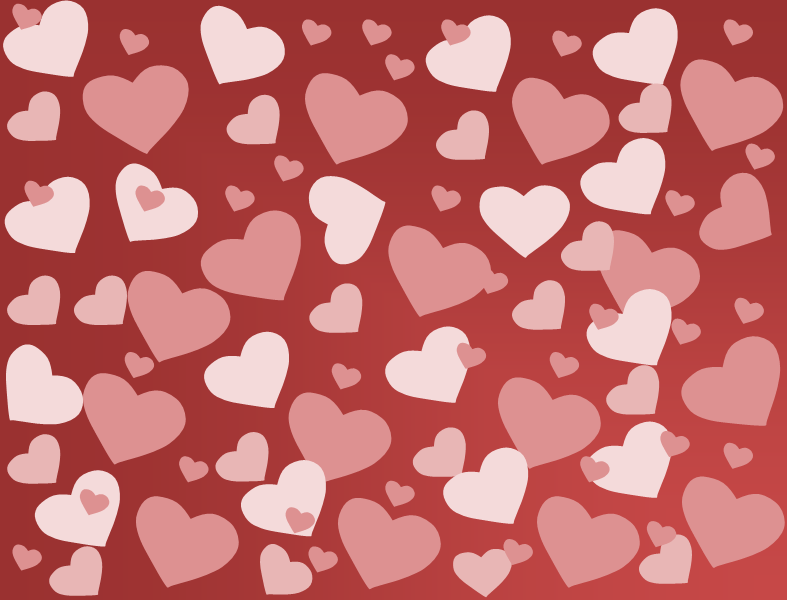 Em đã đánh cắpTrái tim tôiEm đã đánh cắpTrái tim tôiBởi vậy, em hãy giữ lấy nó
chừng nào em còn thích!Bởi vậy, em hãy giữ lấy nó
chừng nào em còn thích!Chúc mừng Ngày lễ tình nhân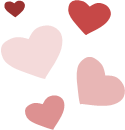 Chúc mừng Ngày lễ tình nhân